АДМИНИСТРАЦИЯ СЕЛЬСКОГО ПОСЕЛЕНИЯ «НИКОЛАЕВСКОЕ»МУНИЦИПАЛЬНОГО РАЙОНА «УЛЁТОВСКИЙ РАЙОН»ЗАБАЙКАЛЬСКОГО КРАЯПОСТАНОВЛЕНИЕ«10» ноября 2022 года	                                                                                   № 19с. НиколаевскоеОб утверждении схемы размещения нестационарных торговых объектов, расположенных на территории сельского поселения «Николаевское» муниципального района «Улётовский район» Забайкальского краяВ соответствии со статьей 10 Федерального закона от 28.12.2009 г. № 381-ФЗ «Об основах государственного регулирования торговой деятельности в Российской Федерации», приказом Министерства экономического развития Забайкальского края от 22.09.2010 года № 115-ОД, администрация сельского поселения «Николаевское» постановляет:1. Утвердить схему размещения нестационарных торговых объектов на территории сельского поселения «Николаевское» (Приложение №1).  2. Утвердить графическую часть схемы размещения нестационарных торговых объектов, расположенных на территории сельского поселения «Николаевское» согласно приложению № 23. Настоящее постановление разместить  на информационных стендах согласно Уставу сельского поселения «Николаевское».  4. Контроль за исполнением настоящего постановления оставляю за собой.Глава сельского поселения«Николаевское»                                                                В.Е. ПодопригораПриложение №1                                                                                                                             к постановлению от 10.11.2022 года № 19                                                                       «Об утверждении схемы размещения                                                  нестационарных торговых объектов                                                                      на территории сельского поселения «Николаевское»                                                                           Схема размещения нестационарных торговых объектов на территории сельского поселения «Николаевское»Приложение №2                                                                                                                             к постановлению от 10.11.2022 года № 19                                                                       «Об утверждении схемы размещения                                                  нестационарных торговых объектов                                                                      на территории сельского поселения «Николаевское»                                                                           Графическая часть схемы размещения нестационарных торговых объектов, расположенных на территории сельского поселения «Николаевское»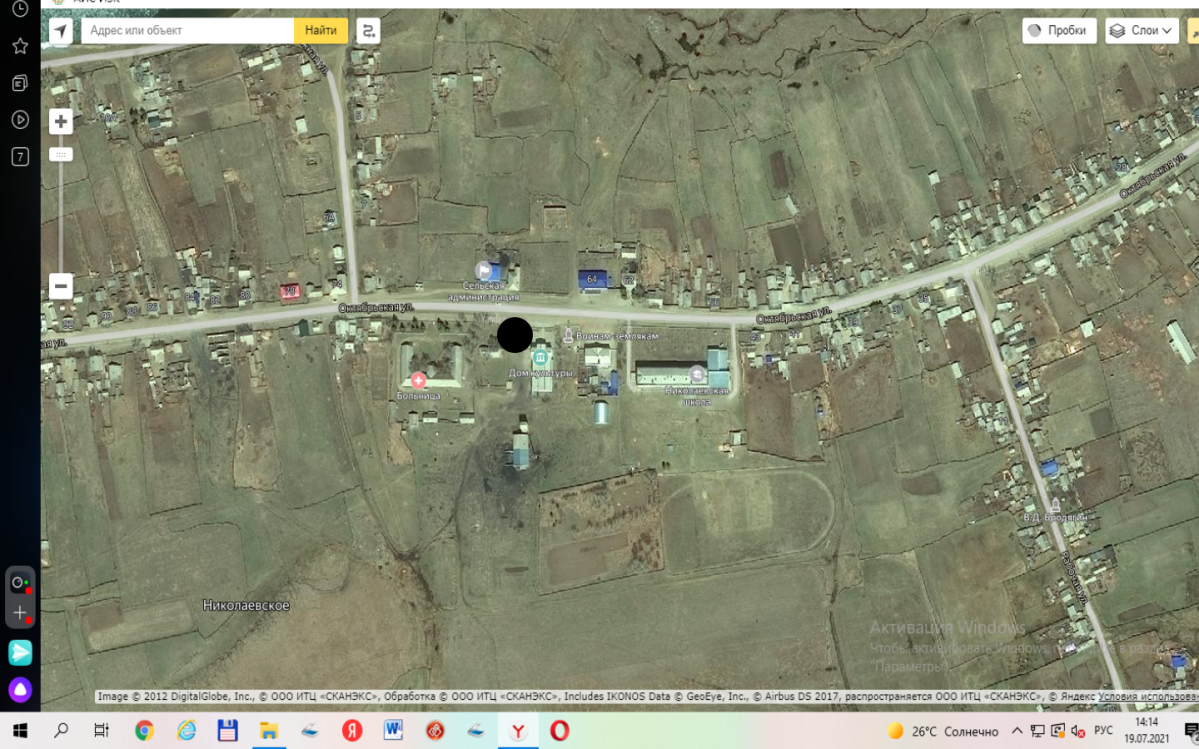 с. Николаевское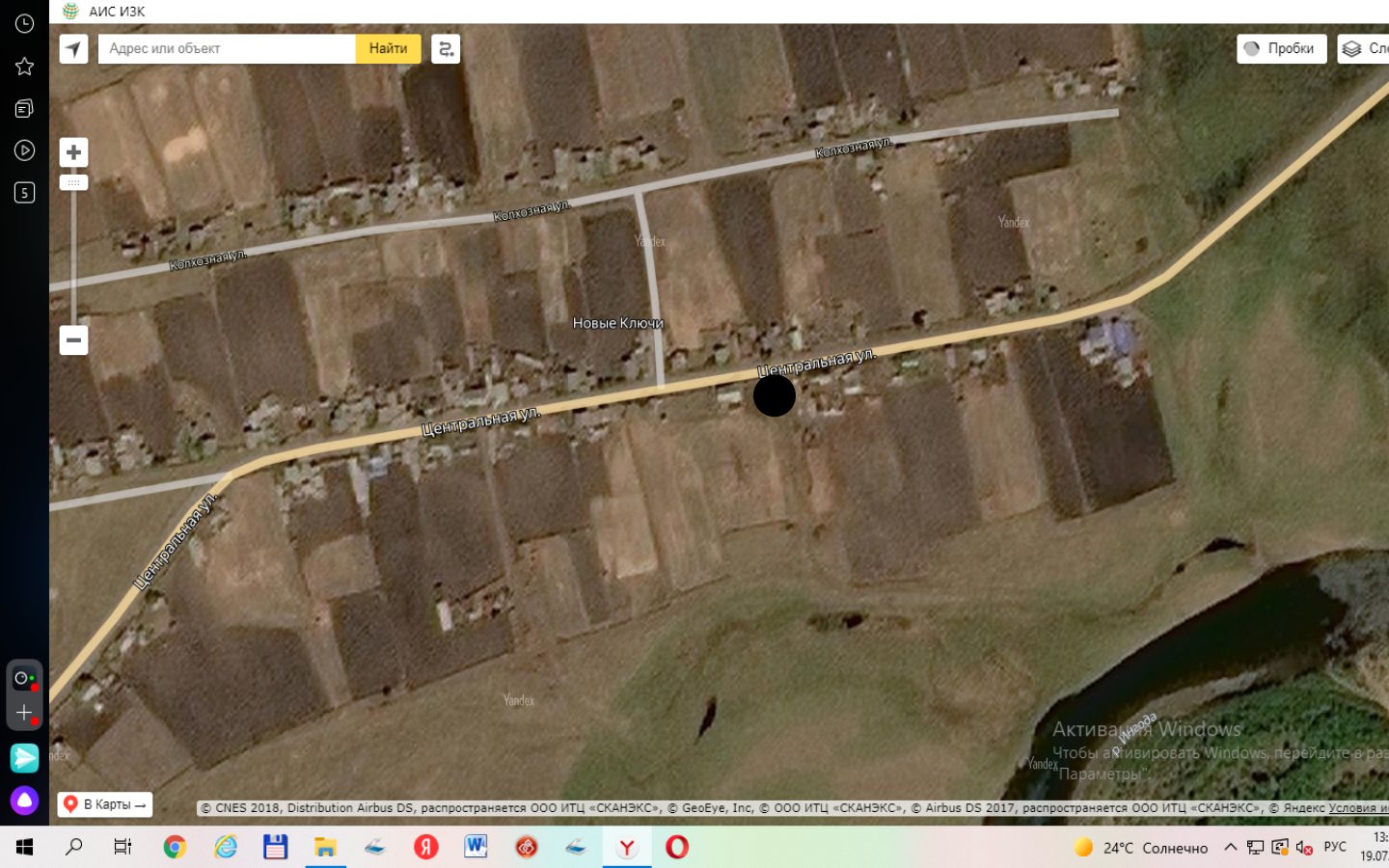 с. Новые Ключи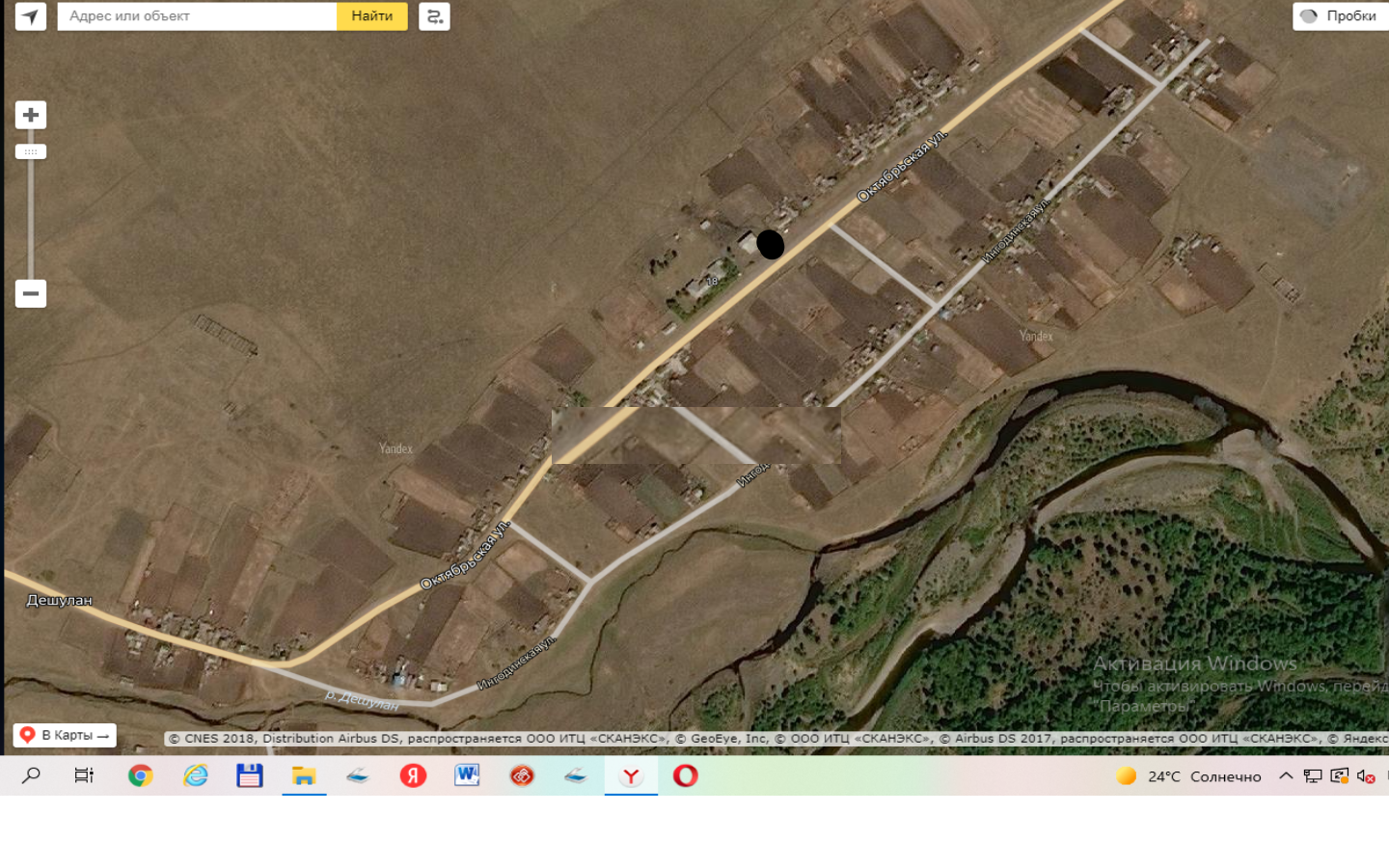 с. Дешулан___________________________________№Место нахождения нестандартного товарного объектаСпециализация нестандартного торгового объекта (универсальный, специализированный)Тип торгового объекта используемого для осуществления торговой деятельности (павильон, киоск, палатка, торговый автомат и иное сооружение)Срок осуществления торговой деятельностиПлощадь,нестационарного торгового объекта, м2Режим  работы1с. Николаевское ул.Октябрьская  (площадка возле ДК)универсальныйиное сооружение1 год55с 0900 до 1800 час.2с. Дешуланул.Октябрьская,16 (площадка возле ДК)универсальныйиное сооружение1 год25с 0900 до 1800 час.3с.Новые Ключи ул.Центральная  (переулок между домами 7-9)универсальныйиное сооружение1 год20с 0900 до 1800 час.